О Законе Республики Саха (Якутия)«О внесении изменения в статью 22 Закона Республики Саха (Якутия) “Об образовании в Республике Саха (Якутия)”»Руководствуясь статьями 62 и 72 Конституции (Основного закона) Республики Саха (Якутия), п о с т а н о в л я ю: Обнародовать Закон Республики Саха (Якутия) «О внесении изменения в статью 22 Закона Республики Саха (Якутия) “Об образовании в Республике Саха (Якутия)”», принятый постановлением Государственного Собрания (Ил Тумэн) Республики Саха (Якутия) от 19 декабря 2018 года З № 80-VI, и опубликовать его полный текст в соответствии с законодательством Республики Саха (Якутия) в республиканских газетах «Якутия», «Саха сирэ», «Ил Тумэн», на «Официальном интернет-портале правовой информации» в установленный законом срок.Настоящий Указ вступает в силу с момента его подписания.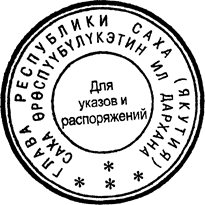                  ГлаваРеспублики Саха (Якутия)						     А.НИКОЛАЕВ26 декабря 2018 года№ 295ГЛАВАРЕСПУБЛИКИ САХА (ЯКУТИЯ)УКАЗг. Якутск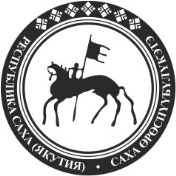 САХА ӨРӨСПҮҮБҮЛҮКЭТИН ИЛ ДАРХАНАЫЙААХДьокуускай к.